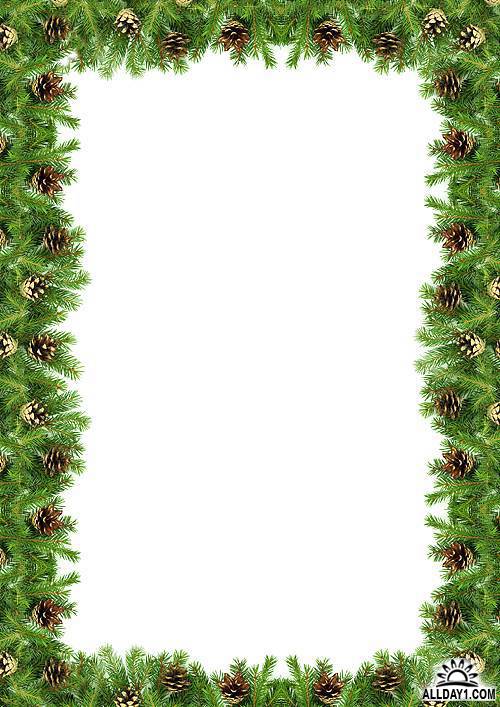 Акция«Раз, два, три, Ёлочка, расти!»Участники:Дети 2 младшей группы Воспитатель: Исаева Елена ВалерьевнаМБДОУ №20 «Антошка»Цели:Дать представление о дереве Ель;Показать особенности строения дерева Ель (ствол, ветки, листья (иголки);Дать представления о посадке деревьев;Формировать трудовые навыки в уходе за саженцами;Учить бережно относиться к растениям.Привлекать родителей к образовательной деятельностиучаствуя в экологическом конкурсе  «Подари ёлочке жизнь»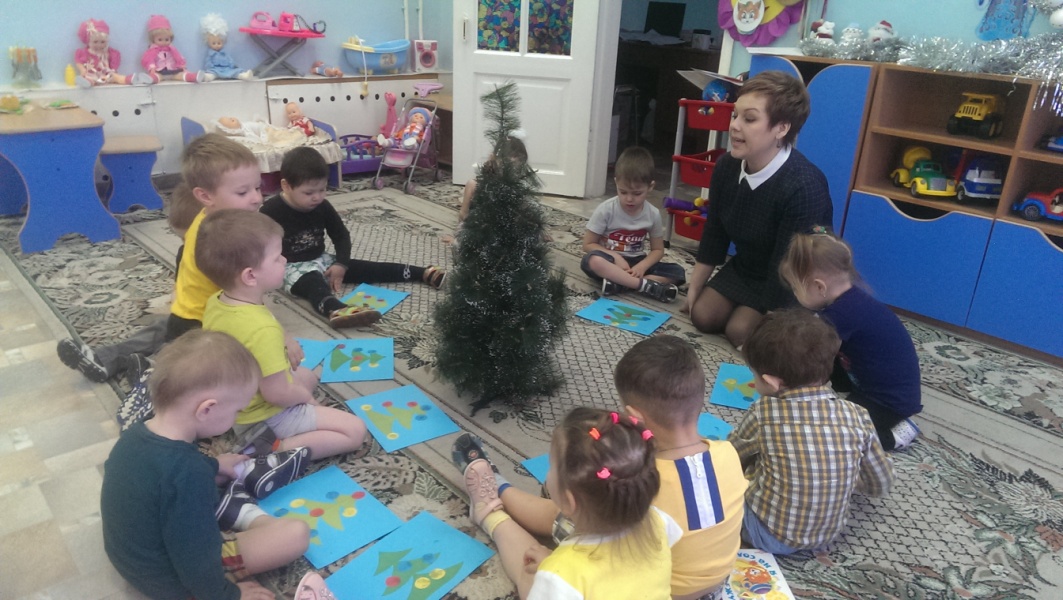          НОД:  «Ёлочка – зелёная иголочка»Цель: учить детей различать характерные признаки предметов с помощью различных анализаторов (глаза, нос, руки); развивать тактильную память; закрепить знания о деревьях в разные времена года, анализируя делать выводы; развивать речь, наблюдательность и любознательность. ( Познание, развитие речи, художественно – эстетическое развитие, физическое развитие.)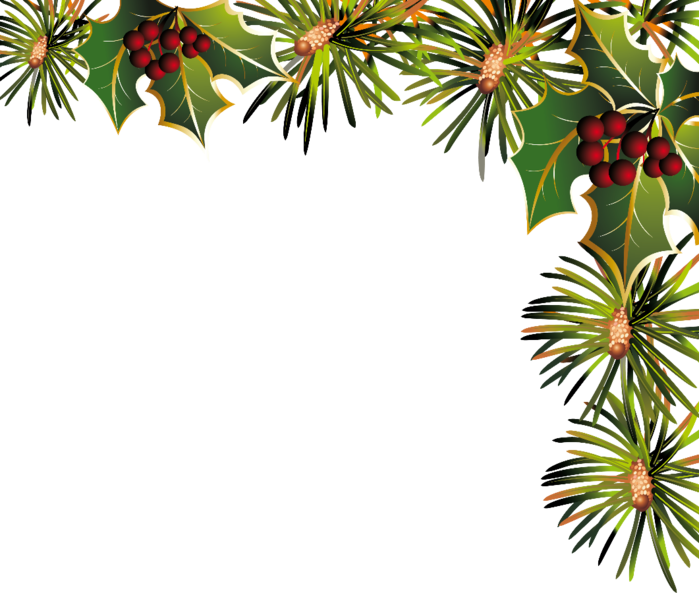 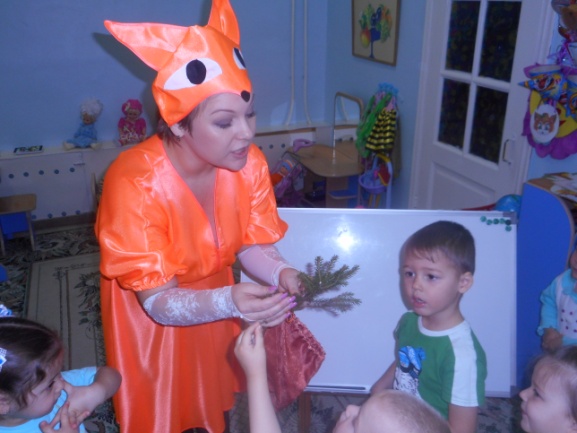 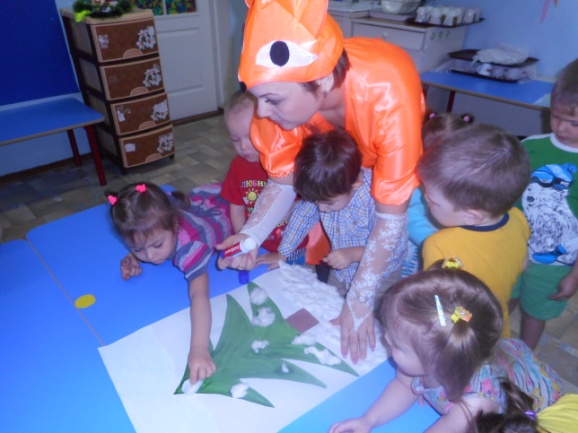 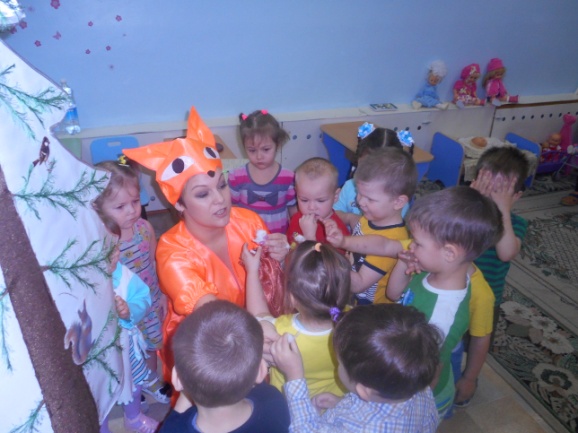 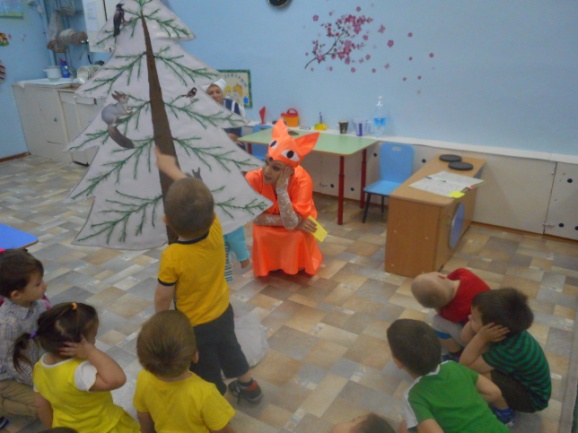 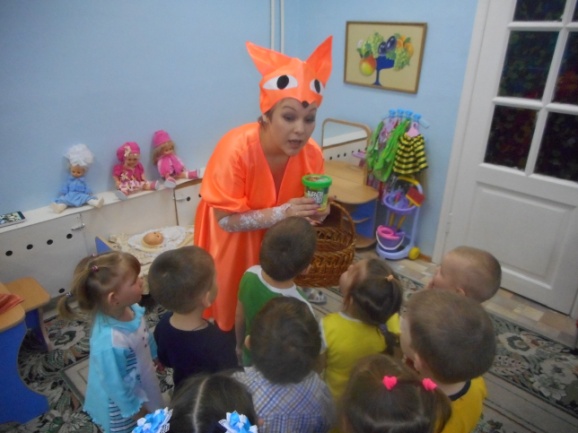 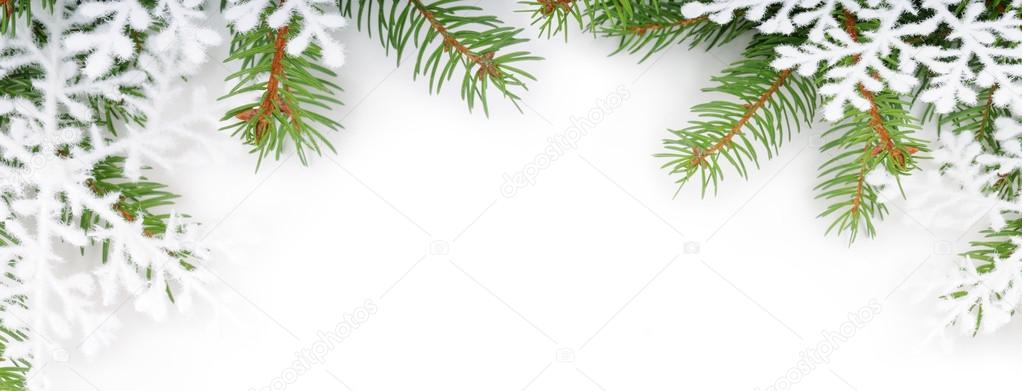 Посадка семян    Канадской ели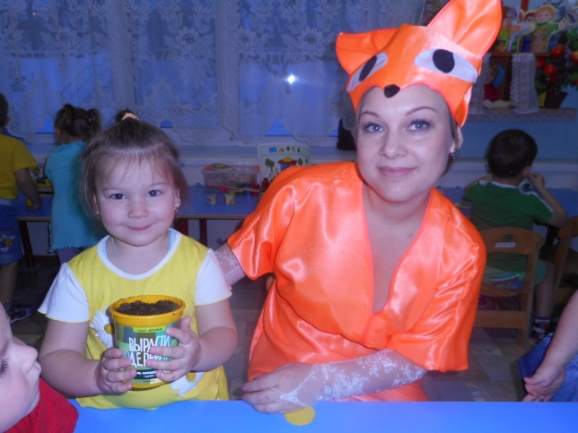 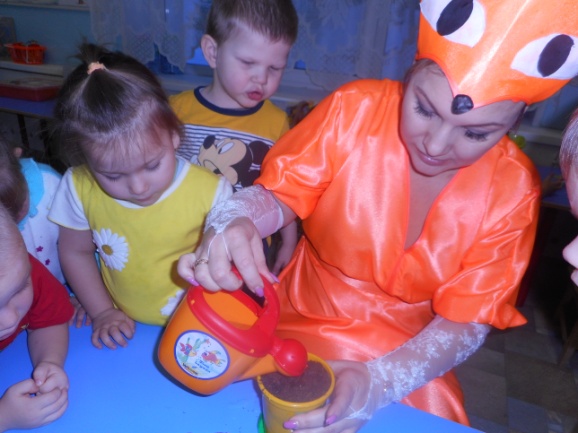 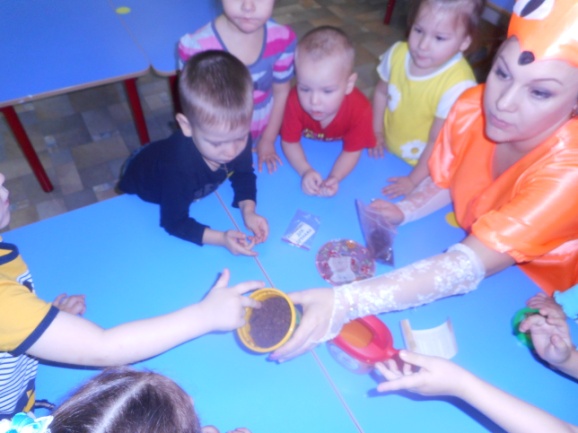 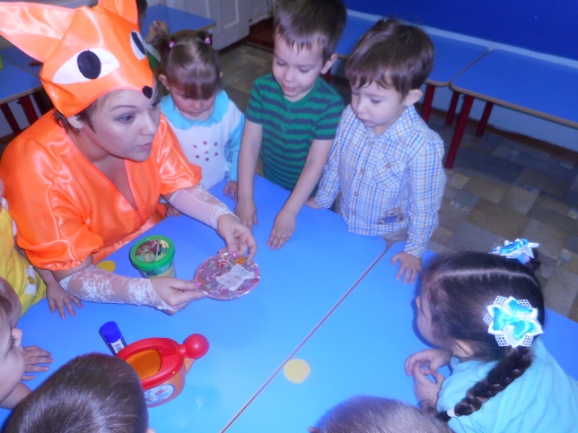 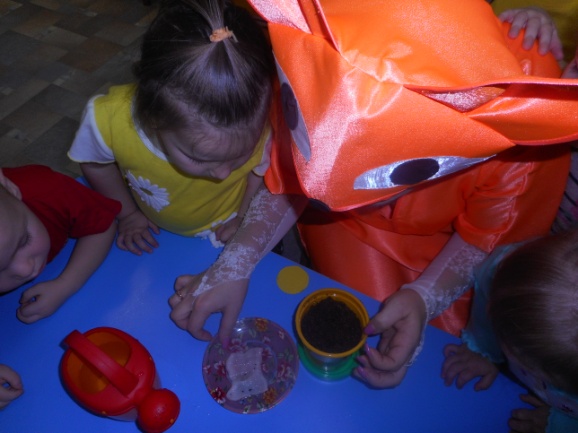 От семечка к ростку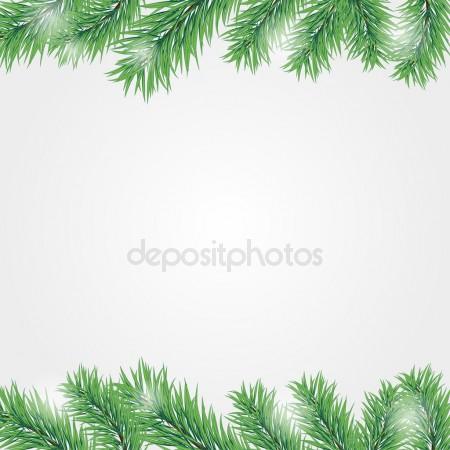 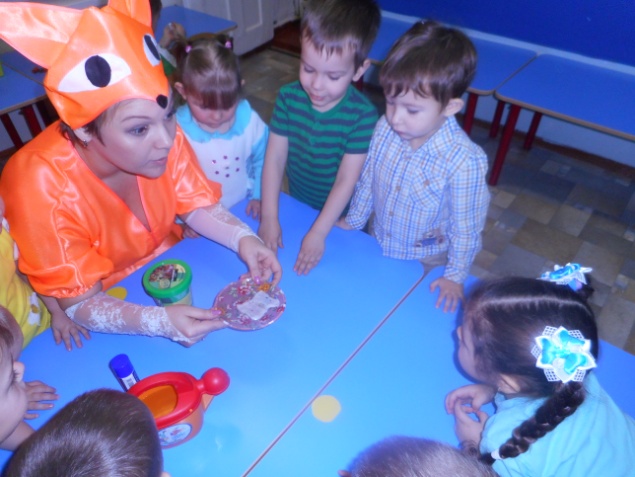 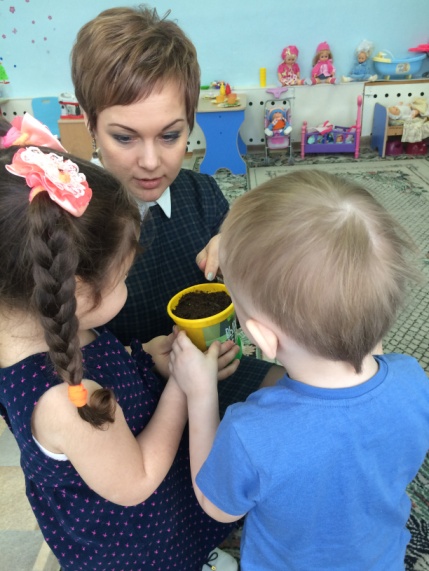 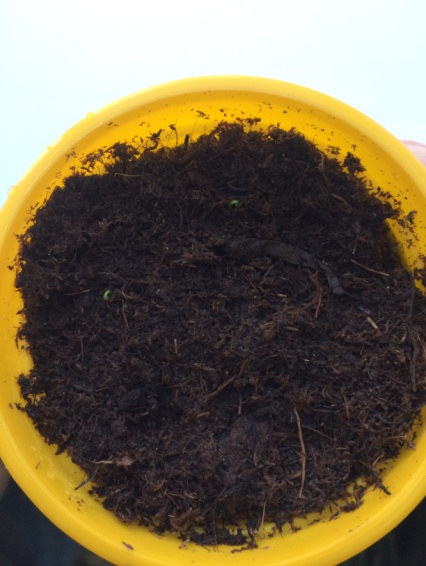 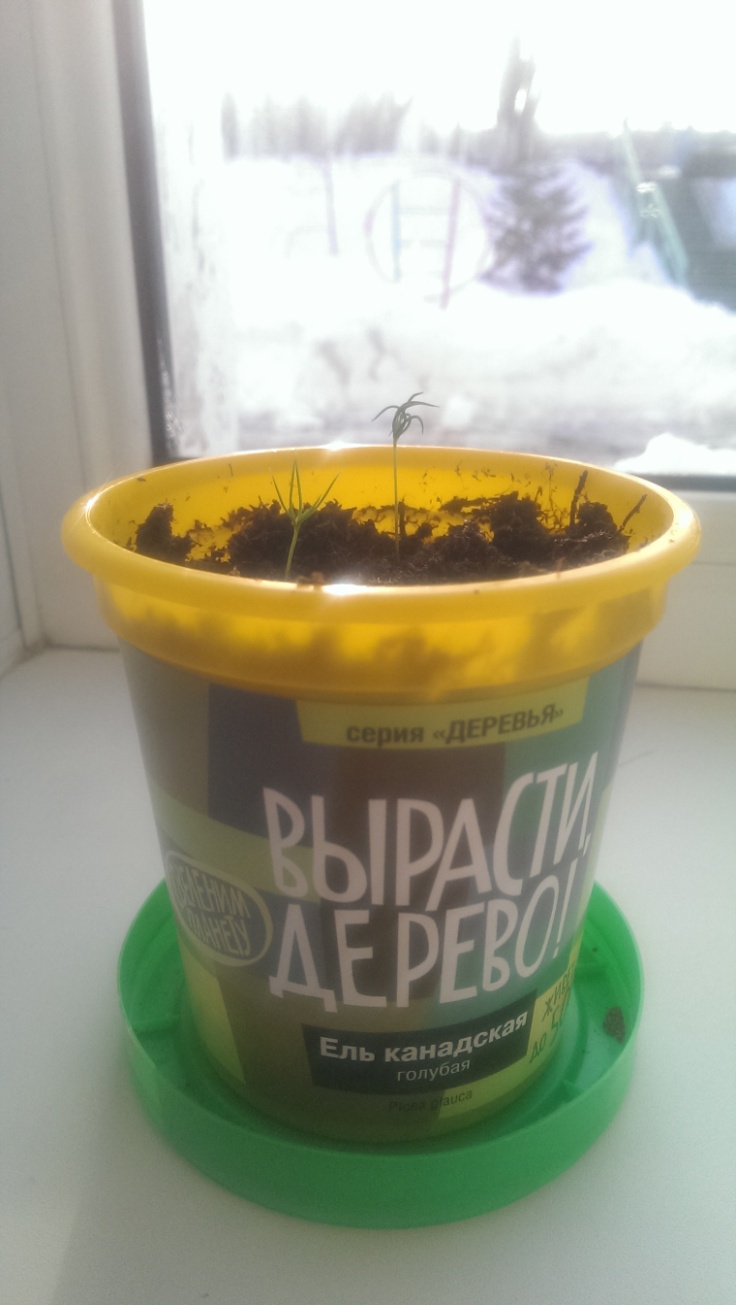 